ねんりんピック愛顔のえひめ2023　ソフトテニス交流大会1位トーナメント　優勝　愛媛県　松山にぎたつクラブ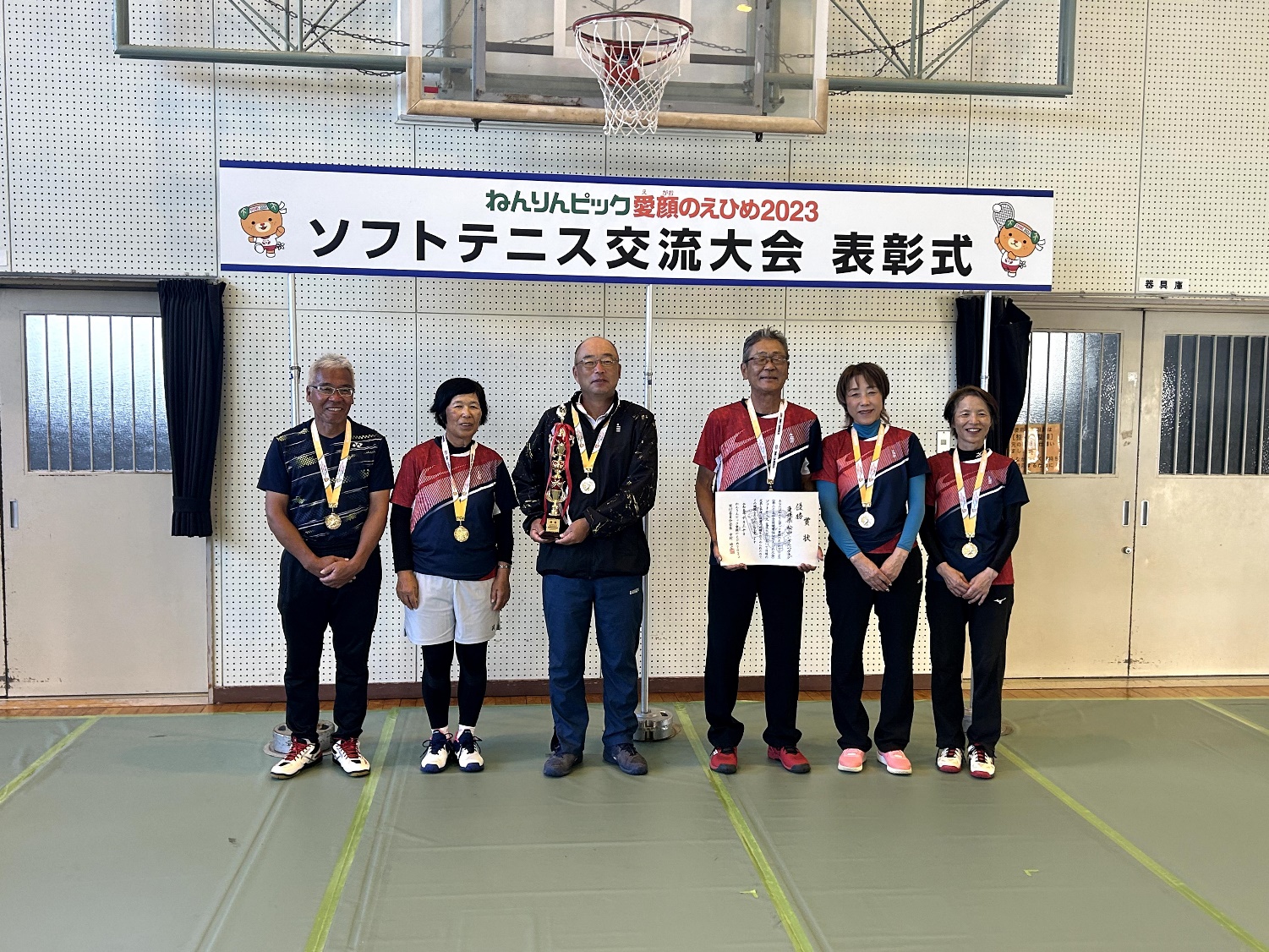 ねんりんピック愛顔のえひめ2023　ソフトテニス交流大会1位トーナメント　準優勝　兵庫県　はばたけはばたん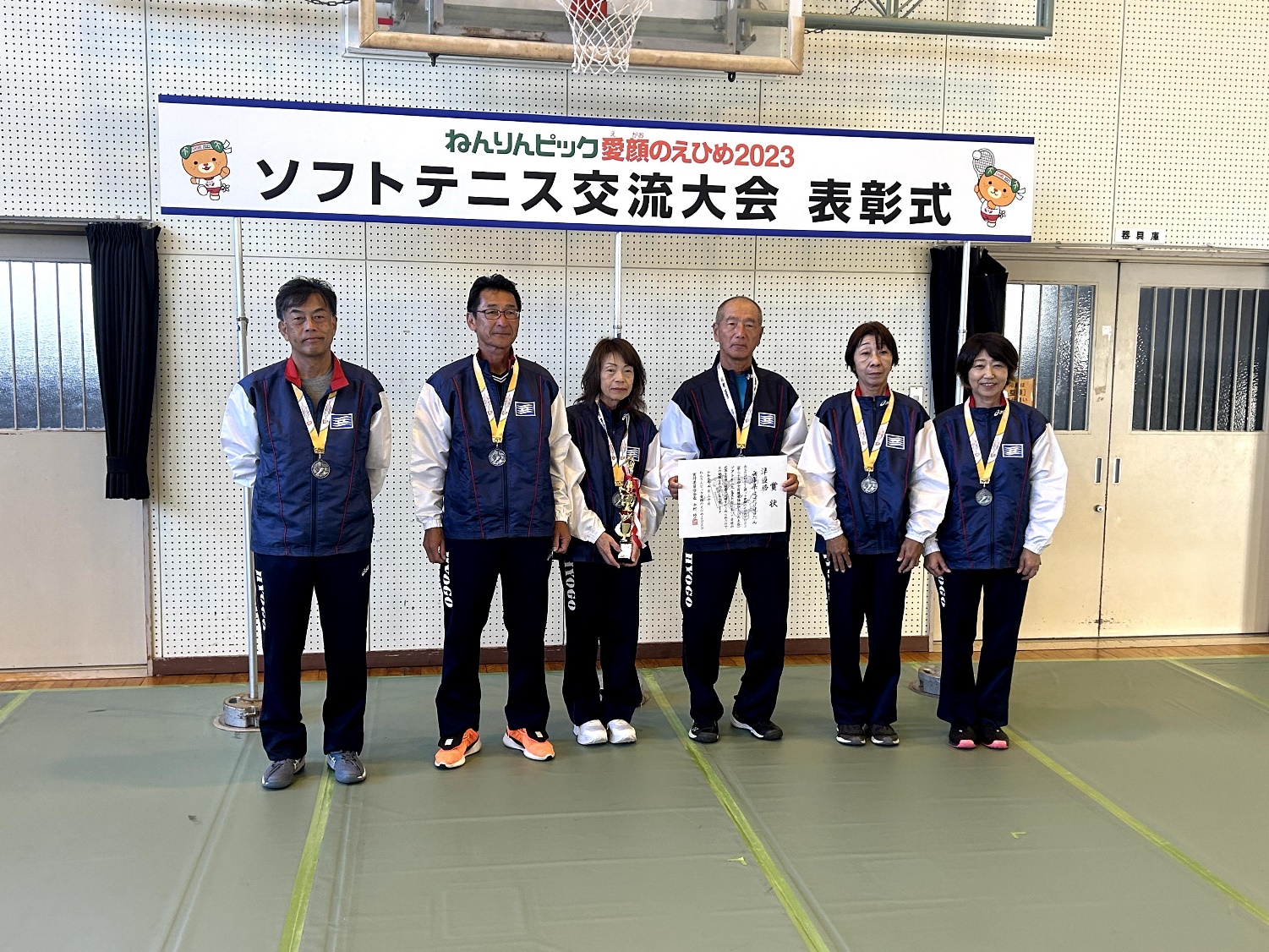 ねんりんピック愛顔のえひめ2023　ソフトテニス交流大会1位トーナメント　3位　栃木県　ギョーザ王国とちぎ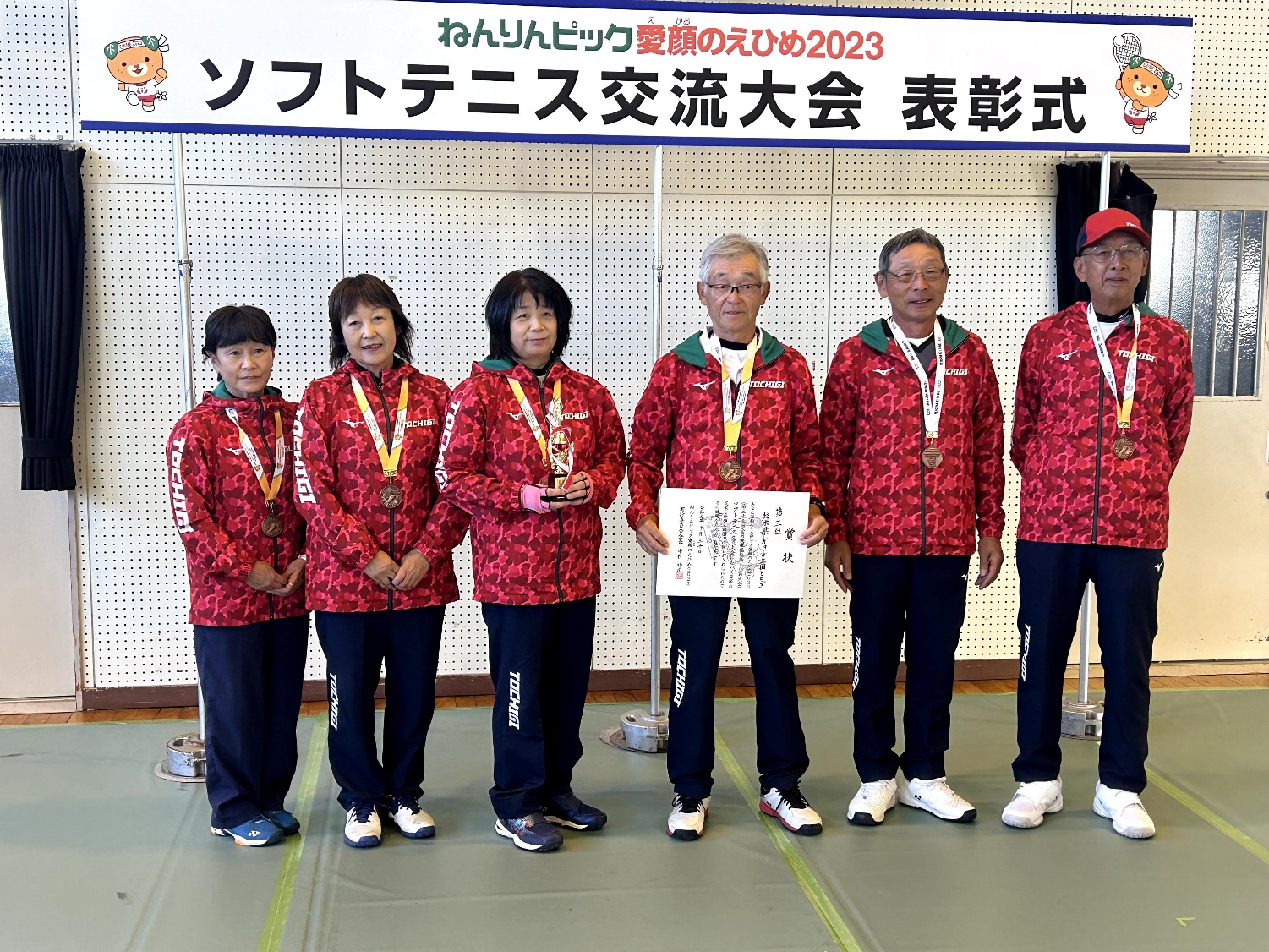 ねんりんピック愛顔のえひめ2023　ソフトテニス交流大会1位トーナメント　3位　相模原市　チームさがみはら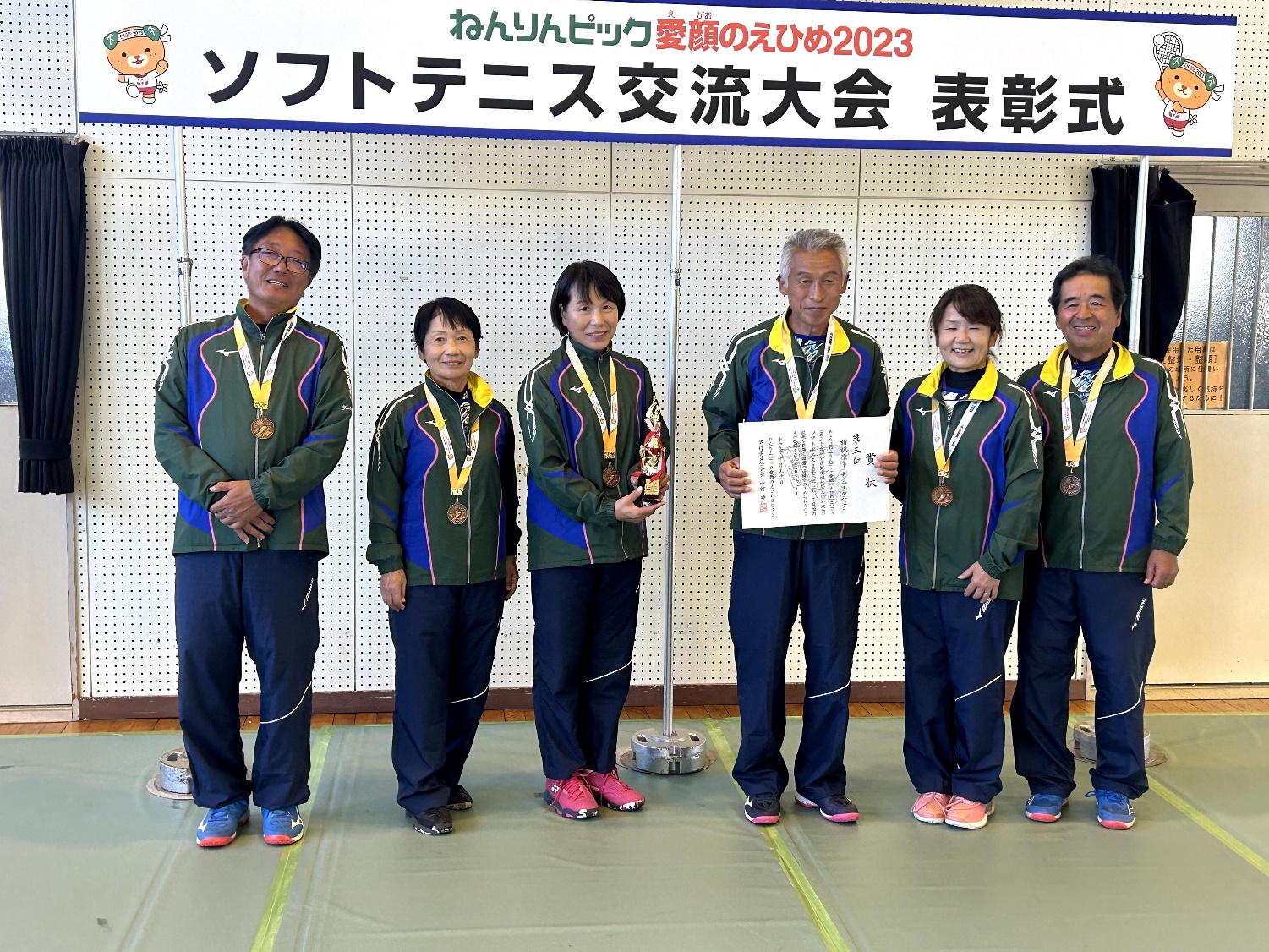 